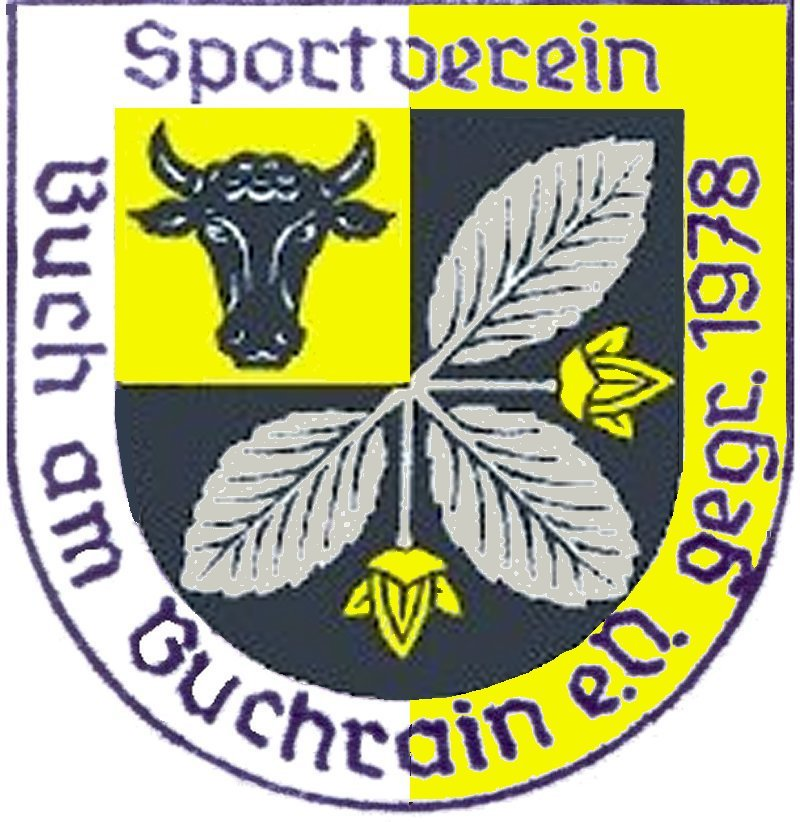 SV Buch am Buchrain* Am Sportplatz 1* 85656 Buch am Buchrain2. September 2020Betreff: MitgliedsbescheinigungHiermit wird bestätigt, dass die unten aufgeführte Person aktives Mitglied in unserem Sportverein ist und im Jahr  regelmäßig am Training und Ligabetrieb teilgenommen hat.Sportart:		Mitgliedschaft seit:	
Angaben zum Mitglied:Name:			Vorname:		Geb.-Datum.:		Anschrift:		
			Straße, PLZ, Ortgez. der VorstandSV Buch am Buchrain